Genesis for ParentsStep 1: Search for www.FRHSD.com and choose your school “Freehold High School”.Paso 1:  Buque FRHSD.com en el Internet elija su escuela “Freehold High School”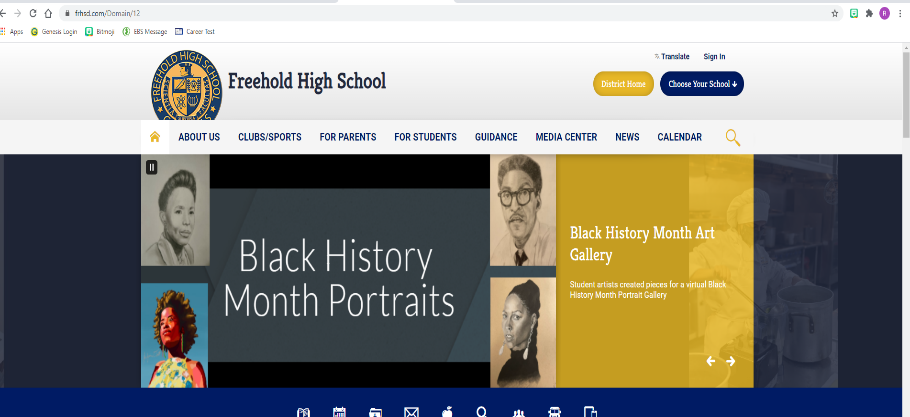 Step 2: Drag your mouse over the “FOR PARENTS” tab and click “Genesis/Parent Portal”  Paso 2: Arrastre el mouse sobre la  pestana “PARA PADRES” y haga clic en “Genesis/Parent Portal” 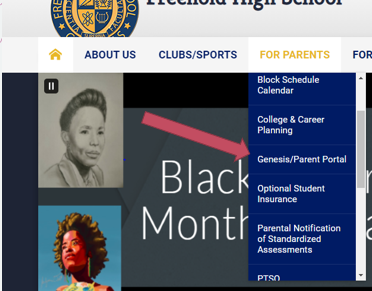 Step 3: Enter your username and password. If you forgot your password press “forgot password”. If you do not have parent access yet, press “Click here” to request an account. Paso 3: Ingrese nombre de usuario y contrasena. Si olvido su contrasena, presione “Forgot password”. Si aun no tiene acceso para padres, presione “Click Here” para solicitor una cuenta. 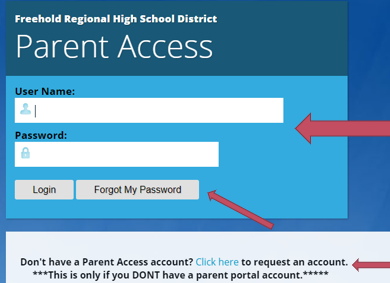 Step 4: Once you are logged in, it should lead you to the student summary. Paso 4: Una vez que haya iniciado session, deberia llevarlos al “Summary” de el estudiante 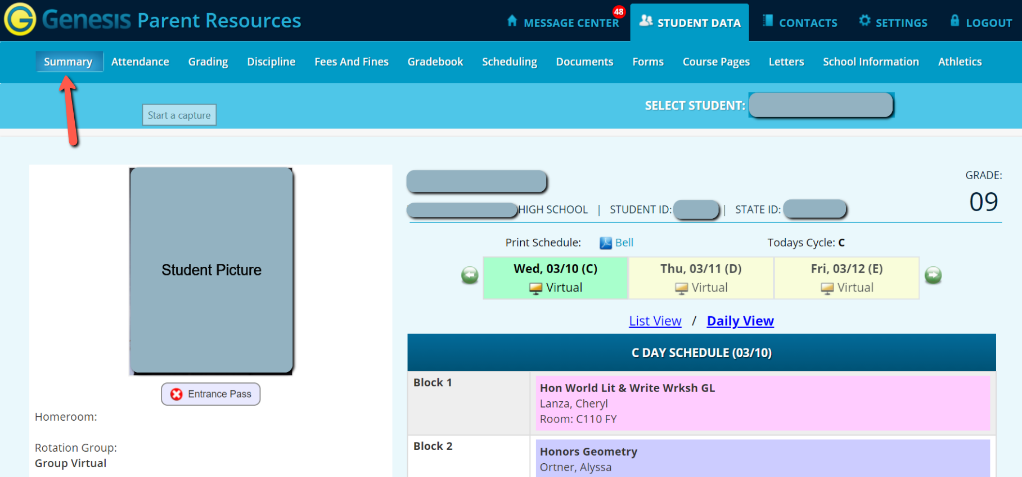 Step 5: Press the “Grading” tab and the student’s current grades will show. Paso 5: Presione la pestana “Grading” y se mostraran las calificaciones actuales del estudiante. 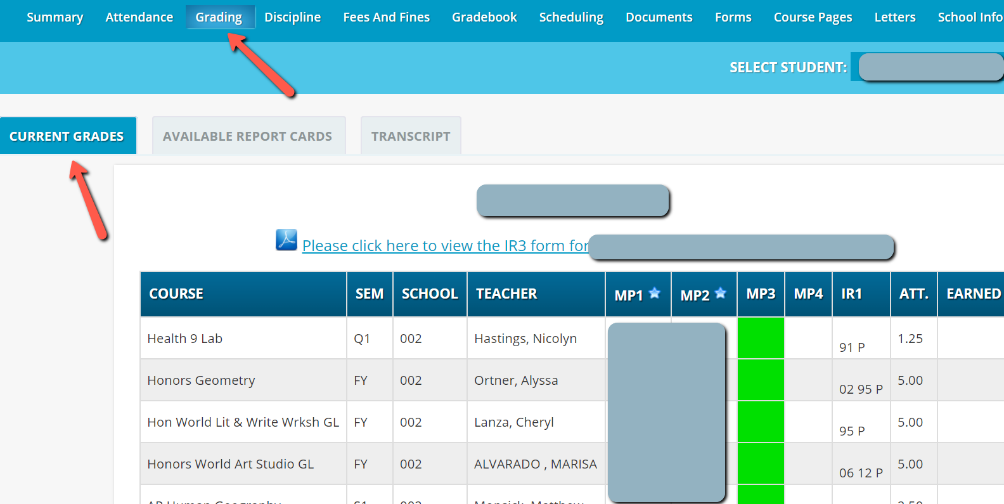 Step 6: The next tab over “Available Report Cards” is where you will locate the student report card. Paso 6: La siguienta pestana sobre “Available Report Cards” es donde encontrara el reporte de el estudiante 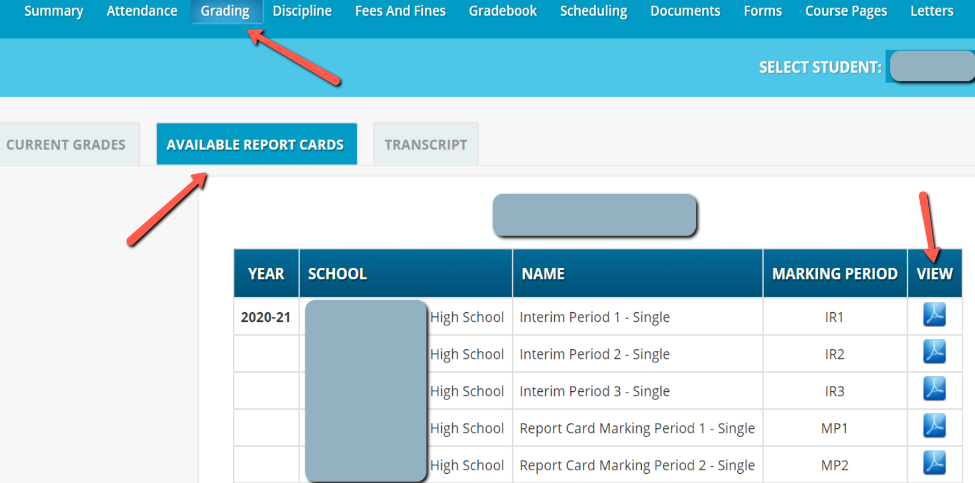 Step 7: To review “Gradebook” and how the student is currently performing. You will press the “Gradebook” tab at the very top. Paso 7: Para revisar el “Gradebook” y como le esta yendo a el estudiante actualmente. Pulsaras la pestana “Gradebook” en la parte azul 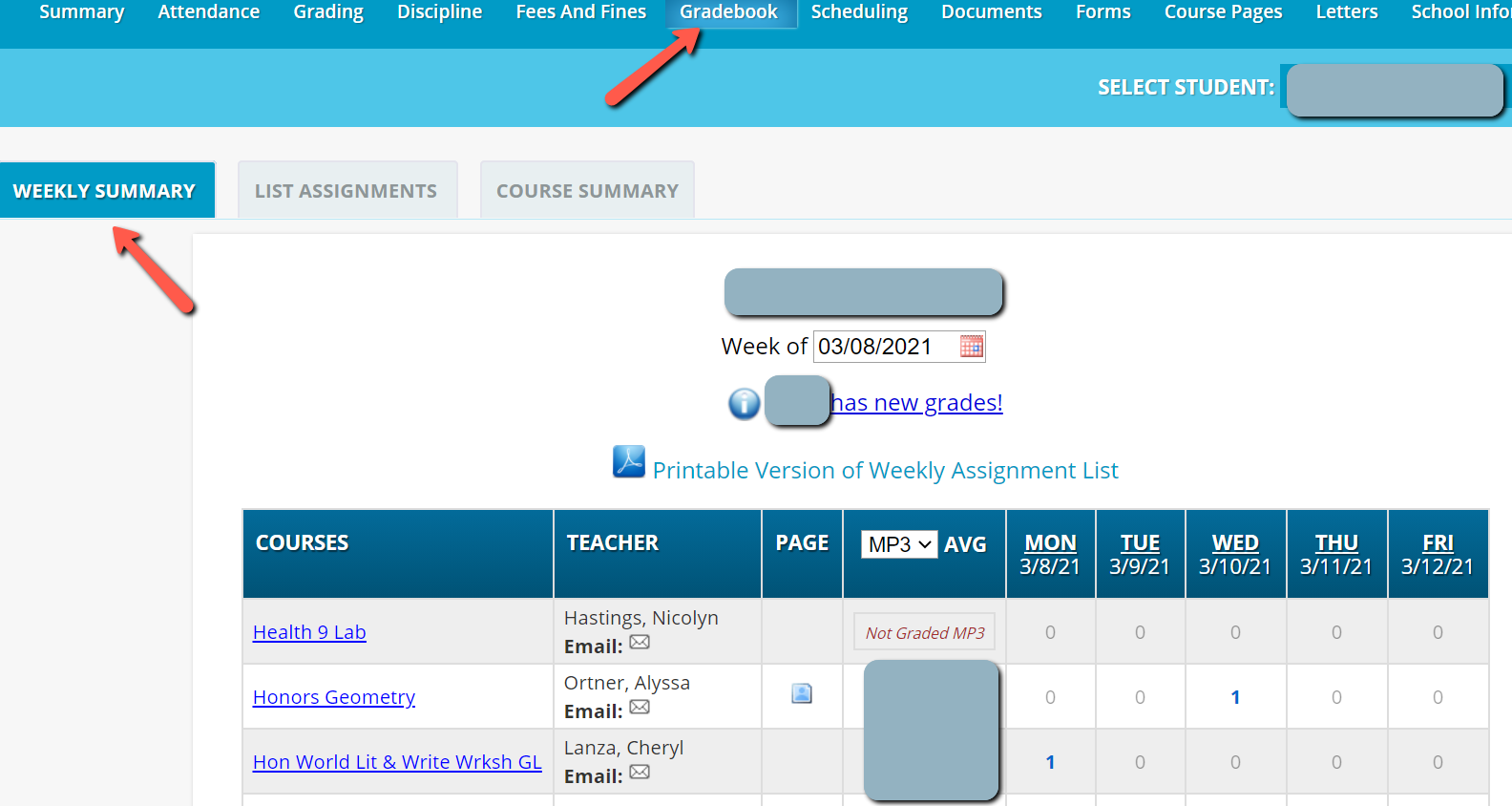 